SHORT-TERM EXCHANGE OF GROUPS OF PUPILSguest studentsGastronomy weekevaluation questionnaireFERENTINO 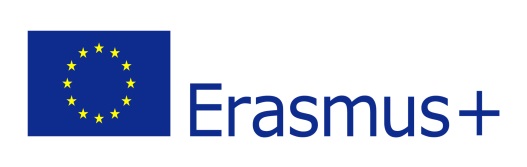 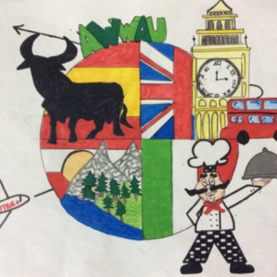 a wonderful world around us2015-ka219-es01-016089Write YES or NO next to the following statements:Write YES or NO next to the following statements:My family and I were told about the possibility of travelling to a different country during a week.YThe process to choose the students to travel has been fair.YMy family and I have been told about the activities to be done before hand.YI have prepared some tasks for the week (recipes).YValue from 0 (not at all), 1 (a little bit), 2 (sometimes), 3 (quite), 4 (a lot) the following activities:Value from 0 (not at all), 1 (a little bit), 2 (sometimes), 3 (quite), 4 (a lot) the following activities:Welcome and tour3Lesson attendance3Tour and quiz  in Brixham town3Cooking English traditional desserts: Victoria sandwich and scones4Dartmouth museum3Breakfast in Dartmouth4Sharing recipes with students from other countries4Buying the ingredients in Brixham4Cooking (Italian, Spanish, Austrian dishes)4Dartmoor3Bowling4Having a traditional English lunch4Value from 0 (not at all), 1 (a little bit), 2 (sometimes), 3 (quite), 4 (a lot) the following statements:Value from 0 (not at all), 1 (a little bit), 2 (sometimes), 3 (quite), 4 (a lot) the following statements:I feel more motivated to learn languages.4I feel more motivated to travel again.4I have learnt different aspects about other cultures.4I have learnt different aspects of my own culture.4I have felt comfortable with my host family.4I have felt comfortable with my host student.4I have felt comfortable in the school.3MY REFLECTION and SUGGESTIONS FOR IMPROVEMENT#1 StudentAfter this experience learnt many things about English culture and habits.I found a new motivations in learning English. What i liked the best was the welcome at home and the time I spent with Hollie and her family.MY REFLECTION and SUGGESTIONS FOR IMPROVEMENT#1 StudentAfter this experience learnt many things about English culture and habits.I found a new motivations in learning English. What i liked the best was the welcome at home and the time I spent with Hollie and her family.MY REFLECTION and SUGGESTIONS FOR IMPROVEMENT#2 StudentAt first I was sad because I missed my family but then I felt at home. What I liked the best was meetting Hannah and her family and go  bowling.MY REFLECTION and SUGGESTIONS FOR IMPROVEMENT#2 StudentAt first I was sad because I missed my family but then I felt at home. What I liked the best was meetting Hannah and her family and go  bowling.MY REFLECTION and SUGGESTIONS FOR IMPROVEMENT#3 StudentI liked this week so much because Aimee and her family made me feel at home. I think it is very important to know new languages but English is the best. My favourite activity was bowling.MY REFLECTION and SUGGESTIONS FOR IMPROVEMENT#3 StudentI liked this week so much because Aimee and her family made me feel at home. I think it is very important to know new languages but English is the best. My favourite activity was bowling.MY REFLECTION and SUGGESTIONS FOR IMPROVEMENT#4 StudentFor the first two days I missed my family, but then the family made me fell at home.The most funny things were the afternoons with Fran, Hannah,Giulia and Ellie, a really  funny girl.I’m more responsable after this “adventure”.MY REFLECTION and SUGGESTIONS FOR IMPROVEMENT#4 StudentFor the first two days I missed my family, but then the family made me fell at home.The most funny things were the afternoons with Fran, Hannah,Giulia and Ellie, a really  funny girl.I’m more responsable after this “adventure”.